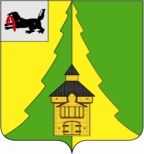 Российская ФедерацияИркутская областьНижнеилимский муниципальный районАДМИНИСТРАЦИЯ_____________________________________________________ПОСТАНОВЛЕНИЕ От «04» февраля 2019г.  № 112 г. Железногорск-Илимский«О поощрении Благодарственным письмом мэра Нижнеилимского муниципального района членов МВК по оздоровлению, отдыху и занятости детей Нижнеилимского района»Рассмотрев материалы, представленные заместителем мэра Нижнеилимского муниципального района по социальной политике, в соответствии с Постановлением мэра Нижнеилимского муниципального района № 1169 от 27.12.2016г. «Об утверждении Положения о Благодарственном письме мэра Нижнеилимского муниципального района», администрация Нижнеилимского  муниципального  района	ПОСТАНОВЛЯЕТ:1. Поощрить Благодарственным письмом  мэра  Нижнеилимского муниципального района:1.1. «За гражданскую позицию, качественную и результативную организацию в проведении летней оздоровительной кампании-2018, ответственное отношение к решению поставленных задач»:- Василец Наталью Александровну – инспектора по пропаганде безопасности дорожного движения ОГИБДД ОМВД России по Нижнеилимскому району.- Ефимова Максима Сергеевича – заместителя начальника ОНД по Усть-Кутскому и Нижнеилимскому районам.- Карнакову Ирину Леонидовну – директора ОГКУ "Центр занятости населения Нижнеилимского района".- Кожевину Галину Валерьевну – начальника территориального отдела Управления федеральной службы по надзору в сфере защиты прав потребителей и благополучия человека по Иркутской области в Нижнеилимском районе.- Муравьёву Инну Викторовну – главного врача филиала ФБУЗ "Центр гигиены и эпидемиологии Иркутской области в Нижнеилимском районе.- Неретину Наталью Васильевну – старшего инспектора ОДН ОМВД России по Нижнеилимскому району.- Пирогову Татьяну Константиновну – заместителя мэра Нижнеилимского муниципального района по социальной политике, председателя межведомственной комиссии по оздоровлению, отдыху и занятости детей.- Разумович Ольгу Валерьевну – начальника хозяйственно-эксплуатационного отдела МКУ "Ресурсный центр".- Стольникову Елену Николаевну – директора ОГБУ СО "Комплексный центр социального обслуживания населения Нижнеилимского района".- Ступину Наталью Олеговну – консультанта Департамента образования администрации Нижнеилимского муниципального района.- Чеснокову Алёну Григорьевну – начальника отдела организационной работы и социальной политики администрации Нижнеилимского муниципального района.- Чибышеву Ирину Андреевну – начальника Департамента образования администрации Нижнеилимского муниципального района, заместителя председателя межведомственной комиссии по оздоровлению, отдыху и занятости детей.- Юртову Анну Владимировну – заместителя главного врача ОГБУЗ "Железногорская районная больница".2. Данное постановление подлежит официальному опубликованию в периодическом печатном издании "Вестник Думы и администрации Нижнеилимского муниципального района" и размещению на официальном информационном сайте муниципального образования «Нижнеилимский район».3. Контроль   за  исполнением  настоящего  постановления  возложить на заместителя мэра района по социальной политике Т.К. Пирогову.Мэр   района	                                              М.С. РомановуРассылка: дело-2; АХО; ДО; МКУ "Ресурсный центр"; ОГБУЗ ЖРБ; ОМВД России по Нижнеилимскому району; ОГИБДД ОМВД России по Нижнеилимскому району; ОНД по Усть-Кутскому и Нижнеилимскому районам; ОГКУ ЦЗН; ТО Управления Роспотребнадзора по Иркутской области в Нижнеилимском районе; филиал ФБУЗ "Центр гигиены и эпидемиологии Иркутской области в Нижнеилимском районе; ОГБУ СО "Комплексный центр социального обслуживания населения Нижнеилимского района"; ОК.А.И. Татаурова30691 